		             บันทึกข้อความ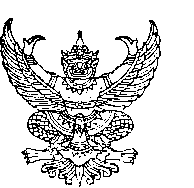 ส่วนราชการ  ภาควิชา/หน่วยงาน........................................  คณะวิศวกรรมศาสตร์  โทร……………………......ที่  อว 0604.8.1.  /		                   วันที่  เรื่อง  	ขออนุมัติจัดโครงการ......................................................(รหัสโครงการ................)  และยืมเงินทดรองจ่ายเรียน    ตามหนังสือ ................................................ ลงวันที่......................... ภาควิชา/หน่วยงาน   ได้รับอนุมัติโครงการ................................................................... ภายใต้กรอบงบประมาณ จำนวน ............... บาท (.....................................................) ตามความทราบแล้วนั้นดังนั้น ภาควิชา/หน่วยงาน        จึงใคร่ขออนุมัติ ดังนี้ขออนุมัติจัดโครงการ.................................................... ในวันที่............................... ณ ......................2) ขออนุมัติค่าใช้จ่าย จำนวน................................บาท ดังนี้    		2.1) หมวดค่าตอบแทน        		      1) ค่าตอบแทนวิทยากร  (....ชั่วโมงๆละ..... บาท x.... คน)     จำนวน 	         .....บาท    		      2) ค่าตอบแทน.............  (....ชั่วโมงๆละ..... บาท x.... คน)     จำนวน                .....บาท		      3) ค่าตอบแทนปฏิบัติงานนอกเวลาราชการปกติ 		 จำนวน           .....บาท     			    (..ชม.x…บาท x...วัน x....คน)		      รวมค่าตอบแทน                                                        จำนวน       ......บาท              		2.2) หมวดค่าใช้สอย			      1) ค่าใช้จ่ายเดินทางไปราชการ                  2) ค่าอาหารกลางวัน                  (.....บาท x....คน)           จำนวน             ….. บาท      3) ค่าอาหารว่างและเครื่องดื่ม       (.....บาท x....คน x…มื้อ)                         .....บาท	           รวมค่าใช้สอย                                                            จำนวน     ......บาท                          รวมค่าตอบแทนและค่าใช้สอย จำนวน..................บาท (...................................................)	      3) ขออนุมัติยืมเงินทดรองจ่ายสำหรับค่าใช้จ่ายในโครงการ จำนวน .............. บาท (............................) ทั้งนี้ได้แนบสัญญายืมเงินมาพร้อมนี้แล้วและโปรดสั่งจ่ายเงินยืมภายในวันที่.............(กรณีจำเป็นต้องใช้เงินก่อนวันดำเนินโครงการ)จึงเรียนมาเพื่อโปรดพิจารณา          						                         ลงชื่อ.......................................                  			             (.........................................)   	                หัวหน้าภาค/หัวหน้างาน		             บันทึกข้อความส่วนราชการ  ภาควิชา/หน่วยงาน........................................  คณะวิศวกรรมศาสตร์  โทร……………………......ที่  อว 0604.8.1.  /		                   วันที่  เรื่อง  	ขออนุมัติเบิกจ่ายโครงการ......................................................(รหัสโครงการ................)  เรียน    ตามหนังสือ ................................................ ลงวันที่......................... ภาควิชา/หน่วยงาน   ได้รับอนุมัติให้จัดโครงการ....................................................................ในระหว่างวันที่................. ภายใต้กรอบงบประมาณ จำนวน ............... บาท (.....................................................) และยืมเงินทดรองจ่ายจำนวน.........บาท (..............................) ตามความทราบแล้วนั้นบัดนี้การจัดโครงการดังกล่าวได้เสร็จสิ้นแล้ว ภาควิชา/หน่วยงาน        จึงใคร่ขออนุมัติ เบิกจ่ายค่าใช้จ่าย ดังนี้    		1.1) หมวดค่าตอบแทน        		      1) ค่าตอบแทนวิทยากร  (....ชั่วโมงๆละ..... บาท x.... คน)     จำนวน		.....บาท    		      2) ค่าตอบแทน.............  (....ชั่วโมงๆละ..... บาท x.... คน)     จำนวน		.....บาท		      3) ค่าตอบแทนปฏิบัติงานนอกเวลาราชการปกติ	      จำนวน                 .....บาท     			    (..ชม.x…บาท x...วัน x....คน)		      รวมค่าตอบแทน                                                   จำนวน             ......บาท              		1.2) หมวดค่าใช้สอย			      1) ค่าใช้จ่ายเดินทางไปราชการ                                     จำนวน                ......บาท            2) ค่าอาหารกลางวัน                  (.....บาท x....คน)           จำนวน                ….. บาท      3) ค่าอาหารว่างและเครื่องดื่ม       (.....บาท x....คน x…มื้อ)                            .....บาท	           รวมค่าใช้สอย                                                            จำนวน        ......บาท                          รวมค่าตอบแทนและค่าใช้สอย จำนวน..................บาท (...................................................)     	      2) ขอคืนเงินยืม จำนวน ................ บาท (.....................................) จึงเรียนมาเพื่อโปรดพิจารณา         						                         ลงชื่อ.......................................                  			             (.........................................)   	                หัวหน้าภาค/หัวหน้างาน(***สามารถปรับปรับข้อความได้ตามเหตุการณ์จริง)วิสัยทัศน์ : เป็นคณะวิศวกรรมศาสตร์ชั้นนำระดับประเทศค่านิยมหลัก (core value)  : ECOS (E=Excellence ความเป็นเลิศที่มุ่งเน้นผู้เรียนและผู้รับบริการ  C=Congruity ความสามัคคีที่มุ่งเน้นความสำเร็จ  
                 O=Organization Awareness ความรักองค์กร มีจริยธรรมและความโปร่งใส S=Self responsibility การพัฒนาตนเองและรับผิดชอบต่อสังคม)..... ร่าง-พิมพ์ /... ตรวจ 